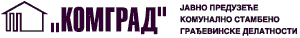 Јавно предузеће за комунално,                                                  Матични број : 08032874стамбено - грађевинске делатности                                           ПИБ:101443745„КОМГРАД“   Бачка Топола                                                          Текући рачуниМатије Корвина број 18	                                                             Banka Intesa: 160-920038-9724300 Бачка Топола                                                                         ОТП: 325-9500600014736-74Телефон: 024 712 510                                                                                                                       Телефакс :024 715 711                                                                                                             www.komgrad.com                                                        komgrad@stcable.rsдатум: 31.01.2022.број:  114/2022	На основу о члана 28. Закона о комуналним делатностима, као и на основу члана 35. Статута Комграда, Надзорни одбор на седници 28.01.2022.године доноси:ОДЛУКУ О ИЗМЕНИ ЦЕНЕ КОМУНАЛНИХ УСЛУГА ЈП“КОМГРАД“ БАЧКА ТОПОЛА1.ВОДОВОД1.1. ИСПОРУКА ПИТКЕ ВОДЕ - ГРАЂАНИ1.2 ИСПОРУКА ПИТКЕ ВОДЕ - ПРИВРЕДА1.3 ИСПОРУКА ПИТКЕ ВОДЕ – БУЏЕТСКЕ УСТАНОВЕ ЛОКАЛНИ НИВО1.4. НАКНАДА ЗА ПРИКЉУЧЕЊЕ НА ВОДОВОДНУ МРЕЖУ2.A - ОДВОЂЕЊЕ ОТПАДНИХ ВОДА2.1. ГРАЂАНИ2.2 БУЏЕТСКЕ УСТАНОВЕ2.3 ПРИВРЕДА2.Б - УСЛУГЕ ФЕКАЛНЕ ЦИСТЕРНЕ2.1 ГРАЂАНИ2.2 ПРИВРЕДА2. В - НАКНАДА ЗА ПРИКЉУЧЕЊЕ НА КАНАЛИЗАЦИОНУ МРЕЖУ3. ИЗНОШЕЊЕ И ДЕПОНОВАЊЕ СМЕЋА3.1 ГРАЂАНИ3.2 БУЏЕТСКА ИНСТИТУЦИЈА3.3 ПРИВРЕДАДОДАТНЕ УСЛУГЕ 3.4 ГРАЂАНИ3.5 ПРИВРЕДА4. ЗООХИГИЈЕНА5. УСЛУГА ЗИМСКЕ СЛУЖБЕ6. САТНИЦА РАДНИКА7. ПОСЕБНЕ УСЛУГЕ8. ДИМНИЧАРСКЕ УСЛУГЕ9. МАШИНСКЕ И ОСТАЛЕ УСЛУГЕ10. ПОГРЕБНЕ УСЛУГЕ10.7 ОДРЖАВАЊЕ ГРОБНИХ МЕСТА Погребне услуге које нису обухваћене ценовником обрадиће се посебном понудомНАПОМЕНА: Трошкови ексхумације увећавају се у зависности од времена почивања посмртних остатака и то: - до 2 године увећање 100 % и од 2 - 5 година 50 %. Проверити минимални рок почивања пре приступа еxумацијиНа готовинско плаћање попуст 10%.11. ГРЕЈАЊЕРД.БРВРСТЕ НАКНАДЕЈЕДИНИЦА МЕРЕЦЕНА БЕЗ ПДВ-АЦЕНА СА ПДВ-ОМНова цена са ПДВ-ом1.Накнада за снабдевање водомдин/м350,59             55,65    58,43252.Накнада за паушалне кориснике7 м3354,13389,54409,0173.Накнада за паушалне кориснике-колективно становање5 м3252,95278,25292,16255.Накнада за коришћење водопривредних објекатаза одвођење отпадних водаНакнада за мерно местоДин/стамб. Јед. МесечноДин/ прикључак месечно90,6936,57УКУПНО: 127,2699,7640,23УКУПНО: 139,99-6.Накнада за снабдевање водом-сеоски водоводи, који нису део градског водовода насеља Бачка Тополадин/м340,4744,5246,7467.Накнада за паучалне кориснике – сеоски водоводи, који нису део градског водовода насеља Бачка Топола7 м3283,29311,62327,208.Накнада за паушалне кориснике, колективно становање5 м3202,35222,59233,726.Блок тарифаИзнад 30 м375,8883,4787,64357.Формулар-захтевком83,33100,00-РД.БРВРСТЕ НАКНАДЕЈЕДИНИЦА МЕРЕЦЕНА БЕЗ ПДВ-АЦЕНА СА ПДВ-ОМ1.Накнада за утрошену водудин/м3142,91157,202.Накнада за коришћење водeдин/м30,80,883.Накнада за заштиту водeдин/м30,710,784.Накнада за коришћење водопривредних објекатаза одвођење отпадних водаДин/субјекту месечно273,38300,725.Накнада за мерно местоДин/прикључку месечно91,13100,24РД.БРВРСТЕ НАКНАДЕЈЕДИНИЦА МЕРЕЦЕНА БЕЗ ПДВ-АЦЕНА СА ПДВ-ОМНова цена са ПДВ-ом1.Накнада за снабдевање водомдин/м351,57 56,73 59,562.Накнада за коришћење водопривредних објекатаза одвођење отпадних водаНакнада за мерно местоДин/субјекту месечно273,3891,13УКУПНО: 364,51 300,72100,24УКУПНО: 400,96 -РДБРУСЛУГАЈЕДНИЦА МЕРЕЦЕНА БЕЗ ПДВ-АЦЕНА СА ПДВ-ОМНова цена са ПДВ-ом1.Издавање услова за прикључак по захтеву грађанакомад1.250,001.500,001.575,0042.Издавање свих врста услова и мишљења за прикључења на водовод, канализацију и топловод и друго- за правна лицакомад5.236,366.283,636.597,813.Издавање свих врста услова и мишљења за прикључења на водовод, каналализацију и топловод и друго - за физичка лицакомад1.600,001.920,002.016,004.Издавање свих врста сагласности за прикључке као и документацију за водовод, канализацију, топловод и друго -за правна лицакомад9.500,0011.400,0011.970,005.Издавање свих врста сагласности за прикључке као и документацију за водовод, канализацију, топловод и друго- за грађанекомад3.200,003.840,004.032,006.Извођење радова м1.963,642.160,002.268,007.Сечење бетона, одвоз бетона, поновно бетонирањеМ21.854,552.040,002.142,008.Уградња водомера-прикључаккомад20.000,0024.000,00-9.Уградња водомера са ГПС уређајемкомад11.666,6714.000,00-10.Уградња класичног водомеракомад6.250,007.500,00-11.Замена смрзнутог водомеракомад2.916,673.500,003.675РД.БРВРСТЕ НАКНАДЕЈЕДИНИЦА МЕРЕЦЕНА БЕЗ ПДВ-АЦЕНА СА ПДВ-ОМНова цена са ПДВ-ом1.Накнада за одвођење отпадних водадин/м324,9927,4928,862.Накнада за пречишћавање отпадних вода дин/м324,9927,4927,49РД.БРВРСТЕ НАКНАДЕЈЕДИНИЦА МЕРЕЦЕНА БЕЗ ПДВ-АЦЕНА СА ПДВ-ОМНова цена1.Накнада за одвођење отпадних водадин/м324,9927,4928,862. Накнада за пречишћавање отпадних вода дин/м324,9927,4927,49РД.БРВРСТЕ НАКНАДЕЈЕДИНИЦА МЕРАЦЕНА БЕЗ ПДВ-АЦЕНА СА ПДВ-ОМ1.Накнада за одвођење отпадних водадин/м370,4677,512.Накнада за пречишћавање отпадних водадин/м324,9927,49Р.БРУСЛУГАЈЕДИНИЦА МЕРЕЦЕНА БЕЗ ПДВ-АЦЕНА СА ПДВ-ОМНова цена са ПДВ-ом1.Чишћење септичке јаме аутоцистерном у насељеном месту 6м³тура1.718,181.890,001.984,502.Чишћење септичке јаме тракторском цистерном у насељеном месту 4м³тура1.363,641.500,001.575,003.Чишћење септичке јаме аутоцистерном ван насељеног места Цена горива је: до 10 км                      500,00 дин без ПДВ-а   Од 10 км до 20 км   1.000,00 дин  без ПДВ-а  Од 20 км до 30 км   1.500,00 дин без ПДВ-аТура1.718,181.890,00+цена горива1.984,50 + цена горива4.Чишћење септичке јаме тракторском цистерном ван насељеног места Цена горива је:До 10 км        500,00 дин без ПДВ-а10 км до 20 км     1.000,00 дин без ПДВ-аОд 20 км до 30 км    1.500,00 дин без ПДВ-атура1.718,181.890,00+цена горива1.984,50 + цена горива5.Услуга ручно одгушење шахти у насељеном местусат2.083,332.500,002.625,006.Услуга ручно одгушење шахти ван насељеног местасат2.083,332.500,00+цена горива2.625,00+ цена горива7.Одгушење канализације аутоцистерном у насељеном местусат2.366,672.840,002.982,008.Одгушење канализације аутоцистерном ван насељеног местасат2.366,672.840,00 +цена горива2.982,00+ цена гориваРЕДНИ БРОЈУСЛУГАЈЕДНИЦА МЕРЕЦЕНА без ПДВ-аЦЕНА са ПДВ-ОМ1.Чишћење септичке јаме аутоцистерном у насељеном месту 6 м3 тура4.300,004.730,002.Чишћење септичке јаме тракторском цистерном у насељеном месту  6 м3тура4.090,914.500,003.Чишћење септичке јаме аутоцистерном ван насељеног места 6 м3тура4.300,004.730,00+  цена горива 4.Чишћење септичке јаме тракторском цистерном ван насељеног места 6 м3 тура4.090,914.500,00 + цена горива 5.Услуга ручно одгушење шахти у насељеном месту сат3.333,334.000,006.Услуга ручно одгушење шахти ван насељеног местасат3.333,334.000,00 + цена горива 7.Одгушење канализације аутоцистерном у насељеном местусат3.616,674.340,008.Одгушење канализације аутоцистерном ван насељеног местасат3.616,674.340,00 + цена гориваРЕДНИ БРОЈУСЛУГАЈЕДНИЦА МЕРЕЦЕНА без ПДВ-АЦЕНА са ПДВ-омНова цена са ПДВ-ом1.Издавање услова за прикључак по захтеву грађанакомад1.250,001.500,001.575,002.Издавање свих врста услова и мишљења за прикључења на водовод, канализацију и топловод и друго- за правна лицакомад5.236,366.283,636.597,813.Издавање свих врста услова и мишљења за прикључења на водовод, каналализацију и топловод и друго - за физичка лицакомад1.600,001.920,002.016,004.Издавање свих врста сагласности за прикључке као и документацију за водовод, канализацију, топловод и друго - за правна лицакомад9.500,0011.400,0011.970,005.Издавање свих врста сагласности за прикључке као и документацију за водовод, канализацију, топловод и друго - за грађанекомад3.200,003.840,004.032,006.Извођење радова М4.363,644.800,005.040,007Сечење бетона, одвоз бетона, поновно бетонирањеМ21.854,552.040,002.142,00РД.БРУСЛУГАЈЕДИНИЦА МЕРЕЦЕНА без ПДВ-АЦЕНА са ПДВ-ОМНова цена са ПДВ-ом1.Накнада (сакпуљање и одвожење) за изношење смећадин/м23,964,365,36Накнада за текуће одржавање изамену посуда за смеће      Накнада за уређење депоније смећа     дин/стамб.једмесечнодин/стамб.јед месечно36,5736,57УКУПНО: 73,1440,23                40,23УКУПНО: 80,46-2.Накнада за изношење смећа-стамбена заједница                                       дин/стамб.једмесечно384,51422,96444,1083.Врећадин/типска врећа/91,13100,24-4.Изношење смећа по насељеним местимаИзношење смећа по насељеним местимаИзношење смећа по насељеним местимаИзношење смећа по насељеним местимаИзношење смећа по насељеним местима5.Накнада (сакупљање и одвожење) за изношење смеће по насељеним местима по домаћинствудин/ /месечно-домаћинству500,00550,00РД.БРУСЛУГАЈЕДИНИЦА МЕРЕЦЕНА БЕЗ ПДВ-АЦЕНА СА ПДВ-ОМНова цена са ПДВ-ом1.Накнада за изношење смећадин/м23,964,36 5,362.Накнада за текуће одржавање и замену посуда за смеће                                                  дин/субјекту месечно182,25200,48-3.Накнада за уређење депоније смећадин/субјекту месечно20% од цене услуге/субјекту-4ВрећаДин/ по врећи91,13100,24-РД.БРВРСТЕ НАКНАДЕЈЕДИНИЦА МЕРЕЦЕНА БЕЗ ПДВ-АЦЕНА БЕЗ ПДВ-АЦЕНА БЕЗ ПДВ-АЦЕНА СА ПДВ-ОМ1.I.  привреда                                                           дин/м2                   11,90              11,90              11,90                13,092.II. – Самосталне делатности плаћају изношење смећа према површини пословног простора и то:  до 50 м2дин/месечноII. – Самосталне делатности плаћају изношење смећа према површини пословног простора и то:  до 50 м2дин/месечноII. – Самосталне делатности плаћају изношење смећа према површини пословног простора и то:  до 50 м2дин/месечноII. – Самосталне делатности плаћају изношење смећа према површини пословног простора и то:  до 50 м2дин/месечноII. – Самосталне делатности плаћају изношење смећа према површини пословног простора и то:  до 50 м2дин/месечноII. – Самосталне делатности плаћају изношење смећа према површини пословног простора и то:  до 50 м2дин/месечно3.I. група: златаре, часовничари, галерије, атељеи, хемијско  чишћење, оптичариI. група: златаре, часовничари, галерије, атељеи, хемијско  чишћење, оптичариI. група: златаре, часовничари, галерије, атељеи, хемијско  чишћење, оптичаридин/месечно729,02801,924.II. група: агенције, пржионе, апотеке,                                   приватни вртићи-школе, банке, мењачнице, адвокатске канц.лар.II. група: агенције, пржионе, апотеке,                                   приватни вртићи-школе, банке, мењачнице, адвокатске канц.лар.II. група: агенције, пржионе, апотеке,                                   приватни вртићи-школе, банке, мењачнице, адвокатске канц.лар.дин/месечно1093,531202,885.III.  група: кладионице, трговине, прехр.пр, погребне радње, цвећаре, продавнице пића, фризерски и  козметички салони, теретане                III.  група: кладионице, трговине, прехр.пр, погребне радње, цвећаре, продавнице пића, фризерски и  козметички салони, теретане                III.  група: кладионице, трговине, прехр.пр, погребне радње, цвећаре, продавнице пића, фризерски и  козметички салони, теретане                дин/месечно1215,031336,536.IV. група: прехрамбена роба,   угоститељски објекти, пицерије,    ћевабџинице, ординације,    ауто сервиси, столари, пекари, рибарнице                                 IV. група: прехрамбена роба,   угоститељски објекти, пицерије,    ћевабџинице, ординације,    ауто сервиси, столари, пекари, рибарнице                                 IV. група: прехрамбена роба,   угоститељски објекти, пицерије,    ћевабџинице, ординације,    ауто сервиси, столари, пекари, рибарнице                                 дин/месечно1458,041603,847.V. група: пијаце-тржнице, пиљарнице                                              V. група: пијаце-тржнице, пиљарнице                                              V. група: пијаце-тржнице, пиљарнице                                              дин/м21701,041871,148.- а за површину изнад  50 м2  поред паушала утврђеног за одређену групу износ од- а за површину изнад  50 м2  поред паушала утврђеног за одређену групу износ од- а за површину изнад  50 м2  поред паушала утврђеног за одређену групу износ од- а за површину изнад  50 м2  поред паушала утврђеног за одређену групу износ од- а за површину изнад  50 м2  поред паушала утврђеног за одређену групу износ од- а за површину изнад  50 м2  поред паушала утврђеног за одређену групу износ одНакнада за текуће одржавање и замену посуда за смеће привредаДин/месечно1518,781518,781518,781670,669.Накнада за текуће одржавање и замену посуда за смеће самосталне делатности из прве и друге групеДин/месечно91,1391,1391,13100,2410.Накнада за текуће одржавање и замену посуда за смеће самосталне делатности из треће групеДин/месечно182,25182,25182,25200,4811.Накнада за текуће одржавање и замену посуда за смеће самосталне делатности из четврте групеДин/месечно607,52607,52607,52668,2712.Накнада за уређење депоније смећаДин/месечно20%од цене услуге/субјекту20%од цене услуге/субјекту20%од цене услуге/субјекту13.Накнада за коришћење депонијеДин/тура1.578,001.578,001.578,001735,80Р.Б.УСЛУГАЈЕДИНИЦА МЕРЕЦЕНА БЕЗ ПДВ-АЦЕНА са ПДВ-омНова цена 1.Издавање контејнера за изношење кућног смећа на временски период од 24 часа по захтеву грађана5м31,1м32.363,631363,642.600,001.500,002.730,001.575,002.издавање контејнера за изношење кућног смеће на временски период од 24 часа по захтеву грађана ван насељеног местацена горива је:до 10 км                         500,00 дин без ПДВ-аод 10 км до 20 км      1.000,00 дин без ПДВ-аод 20 км до 30 км      1.500,00 дин без ПДВ-а5м3            1,1м32.363,631.363,642.600,00+цена горива1.500,00+цена горива2.730,00+ цена горива1.575,00+ цена горива3.Изношење грађевинског отпада са тракторском приколицом на захтев грађана (до 5км)тура2.600,002.860,003.003,004.Изношење грађевинског отпада са камионом кипером на захтев грађана (до 5км)тура3.750,004.500,004.725,005.Изношење грађевинског отпада са камионом кипером на захтев грађана ван насељеног местацена горива је:до 10 км                          500,00 дин без ПДВ-аод 10 км до 20 км        1.000,00 дин без ПДВ-аод 20 км до 30 км        1.500,00 дин без ПДВ-атура3.750,004.500,00 + цена горива4.725,00 +цена гориваРЕД.БР.УСЛУГАЈЕДИНИЦА МЕРЕЦЕНА БЕЗ ПДВ-АЦЕНА са ПДВ-ом1.Издавање контејнера за изношење комуналног отпада на временски период од 24 часа по захтеву правног лица5м31,1м37.272,723.181,828.000,003.500,002.Издавање контејнера за изношење комуналног отпада на временски период од 24 часа по захтеву грађана ван насељеног местацена горива је:до 10 км                      500,00 дин без ПДВ-аод 10 км до 20 км   1.000,00 дин без ПДВ-аод 20 км до 30 км   1.500,00 дин без ПДВ-а5м31,1м37.272,723.181,828.000,003.500,00+ цена горива3.Изношење грађевинског отпада на захтев правног лица (до 5км)Приколицакамион8.000,009.454,548.800,0010.400,004.Изношење грађевинског отпада на захтев правног лица (до 5км) ван насељеног местацена горива је:до 10 км                      500,00 дин без ПДВ-аод 10 км до 20 км   1.000,00 дин без ПДВ-аод 20 км до 30 км   1.500,00 дин без ПДВ-аПриколицакамион8.000,009.454,548.800,0010.400,00+ цена гориваРЕДНИ БРОЈУСЛУГАЈЕДНИЦА МЕРЕЦЕНА БЕЗ ПДВ-АЦЕНА СА ПДВ-ОМНова цена са пдв -ом1.Хватање и превоз паса луталица до прихватилишта  у насељу Бачка Топола акција1.500,001.800,001.890,002.Хватање и превоз паса луталица до прихватилишта  ван насељеног места цена горива је:до 10 км                       500,00 дин без ПДВ-а       (600дин.)од 10 км до 20 км     1.000,00 дин без ПДВ-а    (1200дин.)од 20 км до 30 км     1.500,00 дин  без ПДВ-а   (1800дин.)акција1.500,001.800,00 + цена горива1.890,00 +цена горива3.Смештај и исхрана паса у привременом прихватилишту дан120,00144,00190,004.Излазак на терен по пријави када из оправданих разлога није дошло до хватања акција821,00985,201000,005Превоз отпада животињског порекла и транспорт лешева животиња свих пореклатура6.000,00 7.200,0010.000,006Враћање пса по захтеву власника*Плус остали трошкови из тачке 1.,3.,4.По псу--5.000,00РЕДНИ БРОЈУСЛУГАЈЕДНИЦА МЕРЕЦЕНА БЕЗ ПДВ-АЦЕНА СА ПДВ-ОМ1.Чишћење површине по позиву наручиоца услугеРадни час1.000,001.200,002.ГехлРадни час3.333,344.000,003.Фап са соларом и плугомРадни час12.500,0015.000,004.Фап са соларомРадни час10.000,0012.000,005Фап са снежним плугомРадни час10.000,0012.000,006.Ровокопач утоваривачРадни час1666,672.000,007.Ручно чишћење снегаРадни час666,67800,008Трактор са плугомРадни час10.000,0012.000,009Трактор са плугом и соларомРадни час12.500,0015.000,0010Чишћење улица ручно (тргова и коловоза)М22,923,2111Сољење тротоара у зимском периодуМ24,464,90РД.БРУСЛУГАЈЕДИНИЦА МЕРЕЦЕНА без ПДВ-АЦЕНА са ПДВ-ОМНова цена sa ПДВ-ом1.НК РАДНИКДИН/h365,00438,00481,802.ПРИУЧЕНИ РАДНИКДИН/h573,00687,60756,363.КВ РАДНИКДИН/h716,00859,20945,124.ВКВ РАДНИКДИН/h860,001.032,001.135,205.ХИТНЕ ИНТЕРВЕНЦИЈЕ ДИН/h1.070,001.284,001.412,4РЕДНИ БРОЈУСЛУГАЈЕДНИЦА МЕРАЦЕНА БЕЗ ПДВ-АЦЕНА СА ПДВ-ОМНова цена sa ПДВ-ом1Излазак на терен по позиву грађана комад1.000,001.200,00-2 Ручно кошење-јавне поршинем21,581,731,903Ручно кошењем24,835,806,384Сечење гранеРадни час454,55500,00550,005Одржавање цвећам23,183,53,856Ручно сакупљање хартија, пластике м20,350,380,427Сакупљање лишћа и суве траве и одвоз до сабирног местам20,350,380,428Кошење кранском косилицомм26,07,27,929Кошење кранском косилицом-јавне површинем26,06,67,2610Машинско дување лишћа са асфалтираних, бетонираних туцаничких површина и триотоараМ22,783,053,4011Усисaвање лишћа са бетонских и асфалтних површина и тротоараМ23,904,685,10РЕДНИ БРОЈУСЛУГАЈЕДНИЦА МЕРЕЦЕНА БЕЗ ПДВ-АЦЕНА СА ПДВ-ОМНова цена са ПДВ-ом1.Чишћење димњака по позиву у насељеном местукомад 833,331.000,001.050,002.Чишћење димњака по позиву ван насељеног местаЦена горива: до 10 км                      500,00 дин  без ПДВ-а        (600 дин.)од 10 км до 20 км     1.000,00 дин  без ПДВ-а      (1200 дин.)од 20 км до 30 км     1.500,00 дин  без ПДВ-а      (1800 дин.)комад833,331.000+ цена горива1.050,00+цена горива3.Чишћење димњака по позиву правног лицакомад6.125,007.350,008.085,00РЕДНИ БРОЈУСЛУГАЈЕДНИЦА МЕРЕЦЕНА БЕЗ ПДВ-АЦЕНА СА ПДВ-ОМНова цена са ПДВ-ом1.Рад камиона фапТура6.000,007.200,007.920,002.Рад трактора са косилицомРадни час2.500,003.000,003.300,003.Чишћење атмосферских канала – рад комбиниркe, хидромекaРадни час5.750,006.900,007.590,004.Уређење некатегорисаних путева – рад трактора са грејдеромРадни час4.000,004.800,005,280,005.Утоваривач – ултРадни час6.666,678.000,008.800,006.Рад бомагаРадни час7.333,348.800,009.680,007.Рад компресораРадни час2.891,673.470,003,817,008.Кошење трактором – тарупм23,334,00 4,409.Гехл ископРадни час2.333,342.800,003.080,0010.Рад бобкета, мини утоваривач са превозомРадни час4.000,004.800,005.280,0011.Рад трактора- један превозТура3.750,004.500,004.950,0012.Рад вибронабијачаРадни час2.333,342.800,003.080,0013.Рад муљне пумпеРадни час2.333,342.800,003.080,0014.Рад там 80,75 један превоз- ФордРадни час2.750,003.300,003.630,0015. Рад хидромекаРадни час5.750,006.900,007.590,0016. Машински ископ земље дубине до 2мМ3800,00960,001.056,0017.Ручни ископМ31.300,001.560,001.716,0018.Уградња песка у ров, изоловањеМ3400,00480,00528,0019.Одвожење до 2 км камионима са утоваромМ3550,00660,00726,00РЕДНИ БРОЈУСЛУГАЈЕДНИЦА МЕРЕЦЕНА без ПДВ-аЦЕНА са ПДВ-ом10.1 КОРИШЋЕЊЕ ПОГРЕБНОГ ВОЗИЛА10.1 КОРИШЋЕЊЕ ПОГРЕБНОГ ВОЗИЛА10.1 КОРИШЋЕЊЕ ПОГРЕБНОГ ВОЗИЛА10.1 КОРИШЋЕЊЕ ПОГРЕБНОГ ВОЗИЛА10.1 КОРИШЋЕЊЕ ПОГРЕБНОГ ВОЗИЛА1Превоз погребне опреме и посмртнихостатака са припремом опреме и дезинфекцијом у насељеном месту	1.165,19случај1.054,221.159,642Превоз погребне опреме и посмртнихостатака са припремом опреме и дезинфекцијом ван насељеног местацена горива је:1 КМ -114,38 БЕЗ ПДВ-а односно 125,82 са ПДВ-омслучај1.054,221.159,64+цена горива3Превоз погребне опреме и посмртнихостатака са припремом опреме и дезинфекцијом у насељеном месту са пратиоцем и чекањемслучај1.343,761.478,144Превоз погребне опреме и посмртнихостатака са припремом опреме и дезинфекцијом ван насељеног места са пратиоцем и чекањемцена горива је:1 КМ -114,38 БЕЗ ПДВ-а односно 125,82 са ПДВ-омслучај1.343,761.478,14+ цена горива5Превоз погребне опреме и посмртних остатака са припремом опреме и дезинфекцијом хитна интервенција (саобраћајни удес, насилна смрт)час3.243,763.568,146Испис имена на крст и мртвачки сандук           ком636,367007Преузимање и смештај покојника од других служби:у радно временаван радног времена у времену од 22.00-6.00 часоваслучај 324,38486,56973,12356,92535,22 1070,4410.2 КОРИШЋЕЊЕ КАПЕЛЕ10.2 КОРИШЋЕЊЕ КАПЕЛЕ10.2 КОРИШЋЕЊЕ КАПЕЛЕ10.2 КОРИШЋЕЊЕ КАПЕЛЕ10.2 КОРИШЋЕЊЕ КАПЕЛЕКоришћење капеле за смештај посмртних остатака  (ел.енергија, дезинфекција, чишћење) (цене коришћења капеле за смештај посмртних остатака из става 1. ове подтачке  за социјално угрожена лица умањује се за 50 %)случај1.621,871.784,069Коришћење расхладног уређајасат153,00168,3010Свечани чин сахрањивања посмртних остатакапренос посмртних остатака од капеле до места укопа или возила, урачунати пратиоци, пренос венаца,  музика и дезинфекција   свечани чин сахрањивања посмртних остатака из става 1. ове подтачке за социјално угрожена лица уманјују се за 75 %   случај5.027,815.530,6011Услуга послуживањаслучај-2.200,0010.3 УКОП ПОСМРТНИХ ОСТАТАКА10.3 УКОП ПОСМРТНИХ ОСТАТАКА10.3 УКОП ПОСМРТНИХ ОСТАТАКА10.3 УКОП ПОСМРТНИХ ОСТАТАКА10.3 УКОП ПОСМРТНИХ ОСТАТАКА                                11Укоп посмртних остатака, урачунат ископ и затрпавање гробног места са дезинфекцијомископ и затрпавање дечије раке ком1.216,401.338,0412Укоп посмртних остатака, урачунат ископ и затрпавање гробног места са дезинфекцијом ископ и затрпавање раке за одрасле( за социјално угрожена лица  50 % од цене)ком3.243,763.568,1413Ископ и затрпавање раке у бетонском оквиру       ком3.568,123.924,9414Ископ и затрпавање раке у бетонским оквиром са монтажном плочом                         ком4.865,615.352,1815Ископ и затрпавање раке у бетонском оквиру са фиксном плочом                          ком5.676,576.244,2316Ископ и затрпавање улаза у  класичну гробницу          ком4.459,194.905,1117Скидање и постављање монт.плоча за улаз у гробницу у низу   ком4.865,615.352,1818Хигијенско спремање костију приликом ископа раке  ком648,76713,6419Хигијенско спремање сандука и костију у гробници   ком1.784,051.962,4610.4 ЗАКУП ГРОБНИХ МЕСТА10.4 ЗАКУП ГРОБНИХ МЕСТА10.4 ЗАКУП ГРОБНИХ МЕСТА10.4 ЗАКУП ГРОБНИХ МЕСТА10.4 ЗАКУП ГРОБНИХ МЕСТА20.Закуп гробног места по особи год227,20249,9221Накнада за закуп у гробници годишње – гробница до 4 особе     1 година  ком607,51668,2722.Накнада за закуп у гробници  годишње – за више од 4 особе 1 година  ком811,64892,8110.5 ЕКСХУМАЦИЈА ПОСМРТНИХ ОСТАТАКА10.5 ЕКСХУМАЦИЈА ПОСМРТНИХ ОСТАТАКА10.5 ЕКСХУМАЦИЈА ПОСМРТНИХ ОСТАТАКА10.5 ЕКСХУМАЦИЈА ПОСМРТНИХ ОСТАТАКА10.5 ЕКСХУМАЦИЈА ПОСМРТНИХ ОСТАТАКА23Ексхумација посмртних остатака на захтев родбине или судских органа обухвата:    подизање, пренос ковчега и смештај у ново гробно место или возило са дезинфекцијом истих    (време почивања од 5 – 10 година)случај5.676,576.244,2324.А) ископ и закопавање дечије ракеБ) ископ и затрпавање раке В) ископ и затрпавање раке у бетонском оквируг) ископ и затрпавање раке у бетонском оквиру са монтажном плочомд.) ископ и затравање раке у бетонском оквиру са фиксном плочомђ.) отварање и затрпавање гробнице бочни улаз е.)отварање и затрпавање гробние горњи улазслучај1.621,824.054,684.865,616.082,047.298,456.082,044.865,611.784,004.460,155.352,186.690,258.028,306.690,255.352,1810.6 ГРАЂЕВИНСКИ И КАМЕНОРЕЗАЧКИ РАДОВИ10.6 ГРАЂЕВИНСКИ И КАМЕНОРЕЗАЧКИ РАДОВИ10.6 ГРАЂЕВИНСКИ И КАМЕНОРЕЗАЧКИ РАДОВИ10.6 ГРАЂЕВИНСКИ И КАМЕНОРЕЗАЧКИ РАДОВИ10.6 ГРАЂЕВИНСКИ И КАМЕНОРЕЗАЧКИ РАДОВИ25Дозвола за постављање оквира на раку -1 особуком972,421.069,6726Дозвола за постављање оквира на раку -2 особуком1.946,262.140,8927Дозвола за постављање оквира на раку –више од 2 особеком2.919,373.211,3128Дозвола за постављање споменика или обележја на раку за 1 особуком648,76713,6429Дозвола за постављање споменика или обележја на раку за 2 особуком1297,501.427,2530Дозвола за постављање споменика или обележја на раку за више од 2 особеком1.946,2512.140,8831Дозвола за поставље надгробног дела гробнице по особиком1.226,781.349,4632Дозвола за постављање споменика на гробници по особи ком1.946,252.140,8833Дозвола за мање попоравке на гробном месту или гробници по особиком648,76713,6434Одржавање гробног места по особи ком413,94455,3435.Одржавање породичне гробнице ком259,51285,4710.8 ПОГРЕБНЕ УСЛУГЕ ПОХРАЊИВАЊА ПОСМРТНИХ ОСТАТАКА10.8 ПОГРЕБНЕ УСЛУГЕ ПОХРАЊИВАЊА ПОСМРТНИХ ОСТАТАКА10.8 ПОГРЕБНЕ УСЛУГЕ ПОХРАЊИВАЊА ПОСМРТНИХ ОСТАТАКА10.8 ПОГРЕБНЕ УСЛУГЕ ПОХРАЊИВАЊА ПОСМРТНИХ ОСТАТАКА10.8 ПОГРЕБНЕ УСЛУГЕ ПОХРАЊИВАЊА ПОСМРТНИХ ОСТАТАКА36Похрањивање урне, посипањеслучај1.777,581.955,3437Дозвола за постављање Импал плоче на зид у Врту сећањаПо особи1.226,781.349,4638Отварање и затварање касете, гроба, гробнице- скидање и враћање плочеслучај5.139,605.653,5639Годишњи закуп касете у колумбаријуму  (4 урне)год218,71240,5940Годишња накнада за уређење и одржавање површине гробља за касету у колумбаријумуком510,31561,34 41Касета у комулбаријумуком32.770,9136.048,0042.Гробница за две особеком121.000,00133.100,0043.Гробница за четири особеком143.000,00157.300,00РД.БРВРСТЕ НАКНАДЕЈЕДИНИЦА МЕРЕЦЕНА БЕЗ ПДВ-АЦЕНА СА ПДВ-ОМ1.Услуга испоруке топлотне енегијеМ²100,36110,402Демонтажа грејног телаПо грејном телу1.500,001.800,003.Укључење на систем- прикључакПо грејном телу2.000,002.400,00